TO ALL WORLD ARCHERY MEMBER ASSOCIATIONS,Dear presidents,As president of the Ecuadorian Archery Federation (FETA), and in representation of the Local Organizing Committee (LOC) of the South American, Open Archery Championship 2023, to be held in Guayaquil, Ecuador from October 10 to 14, 2023, I wish to invite you to be part of one of the most important archery events to take place in the Americas in 2023.This event is open to all World Archery member associations, and we will have separate awards in the open and South American events in the sub18, sub21, senior, and 50+ categories. The tournament will take place at the Alberto Spencer Stadium.With the support of governmental, sports and city entities, we are working hard to provide your archers with an extraordinary experience within the field of competition, as well as a cultural opportunity to learn about our city, its hospitality, and traditions. It should be noted that the dates of the Championship coincide with the October festivities in honor of the independence of Guayaquil and different recreational activities, concerts, festivals and civic events are carried out.Enclosed you will find all the necessary information to register for the 2023 South American Archery Championship, rates and fees, hotel reservations, tournament calendar, and other relevant information.You can also contact us at: fetasudamericano2023@gmail.com for information or further questions. We hope to see you all in October!Sincerely,Guillermo Quiroga Neururen PresidentEcuadorian Archery Federation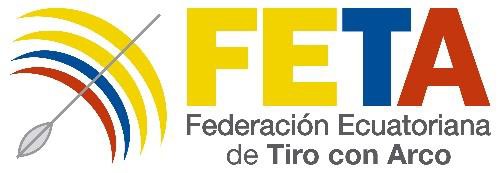 IMPORTANT DATESPlease find enclosed information regarding the details of this event and how to complete registration. To register the participation, please complete all the necessary sections in WAREOS (https://extranet.worldarchery.sport) within the deadlines listed below:Summary of deadlines:PRELIMINARY SCHEDULENOTE: This preliminary schedule is subject to change according to participation. All changes will be published and distributed in due time.PRELIMINARY AND FINAL REGISTRATIONAll entries, accommodation reservations, transportation needs, flight arrival/departure information and visa invitation letter requests must be completed using the World Archery Online Registration System WAREOS https://extranet.worldarchery.sport. This system handles the entire registration process for this event. Registration forms, hotel reservations or transportation forms will not be accepted; all information must be entered in WAREOS.Member associations can log in to WAREOS at http://extranet.worldarchery.sport with the username and password assigned by World Archery. After logging into WAREOS, select the event from the list which will allow you to register your athletes. Select/press the “Entries” button to view the list of categories in the event. Select/press the “category” to enter the numbers/details of athletes and officials who will participate in that event. A WAREOS User Manual can be downloaded in PDF format (English) at login.Please contact (wareos@archery.sport) if you have any questions about technical issues in WAREOS. For any question related to the organization of the event (transport, accommodation, meals, etc.) please contact the LOC directly.There is no limit in the number of athletes a country can register in each category.Member Associations can only use WAREOS to make any changes or amendments to entries and will be able to do so at any times. An email will automatically notify the Organising Committee and Member Association of any changes made in WAREOS.   Archers registered by their national associations on WAREOS will be expected to pay an international license to World Archery.  The cost of the license is 100 CHF.  Other athletes (not competing as country but only as club) can register on Open WAREOS at https://extranet.worldarchery.sport/ with their username and password if already registered in the past or register to get the log in details if it’s the first time. After the creation of the profile, follow the instructions to register to the event. Contact (wareos@archery.sport) in the World Archery Office with any questions regarding technical problems on WAREOS. For any question regarding the organization of the event (transport, accommodation, meals etc.) please contact directly the LOC.EVENTSThe South American Open Championship will include individual, team and mixed team events, in the categories:Recurve Men and Women – RM y RWRecurve Under 21 Men and Women – RU21M y RU21WRecurve Under 18 Men and Women – RU18M y RU18WRecurve 50+ Men and Women – R50M y R50WCompound Men and Women – CM y CWCompound Under 21 Men and Women – CU21M y CU21WCompound Under 18 Men and Women – CU18M y CU18WCompound 50+ Men and Women – C50M y C50W Each archer may participate in one category only. Two awards will be made:South American Competition: Only athletes from World Archery member associations from South America. Prizes will be awarded for the results of the qualifying round.Open competition: All registered World Archery member associations.ENTRY FEESAny changes that are made after the deadlines specified or if entries differ by more than 4 athletes from the preliminary entries, the following penalty fees will automatically be applied:ACCOMODATION & GENERAL INFORMATIONRooms are allocated on a first-come, first-served basis. All lodging rates include breakfast, lunch, dinner, and airport-hotel-airport transfers. Breakfast and dinner will be served at the hotel. Lunch will be served at the sports complex where the competition will take place from October 10th to 14th.Accommodation rates INCLUDE daily local transportation to/from the competition field to/from the official hotels during the events of, official practice, qualification, elimination, and finals (times to be confirmed).Teams that do not arrange their accommodation with the Organizing Committee will not have the right to:Transfers to and from the airportTransfers to and from the competition field.Lunch provided on the field.Breakfasts and dinners provided at the official hotels.Important note: Please refer to the accommodation pages for detailed hotel information. Complete all required sections in WAREOS and make full payment for entries and accommodation by the specified deadlines. Bank transfers only. Credit cards will not be accepted.In addition, the LOC will not be expected to provide any event information at any self-arranged hotels nor to provide transportation to the venue.SHERATON GUAYAQUIL HOTEL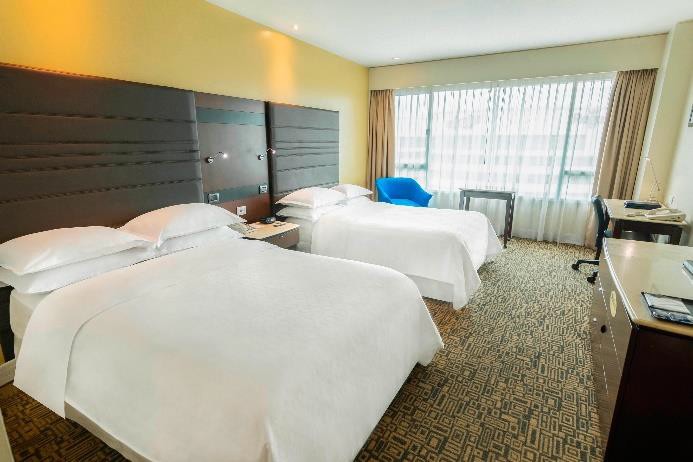 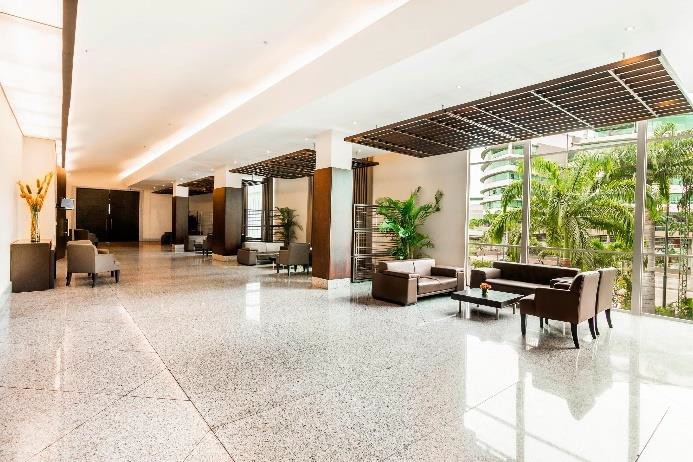 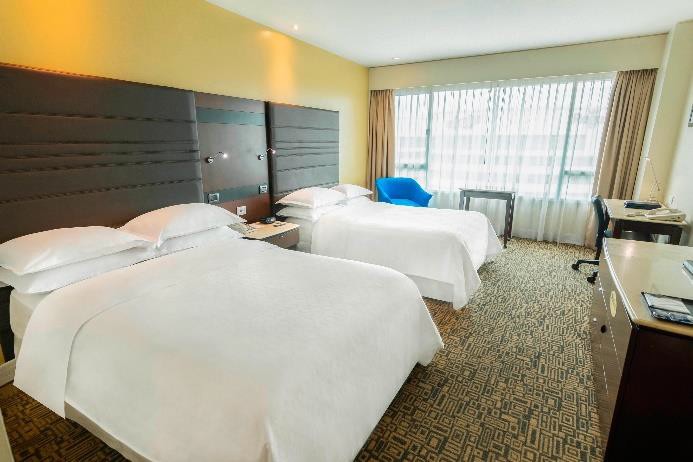 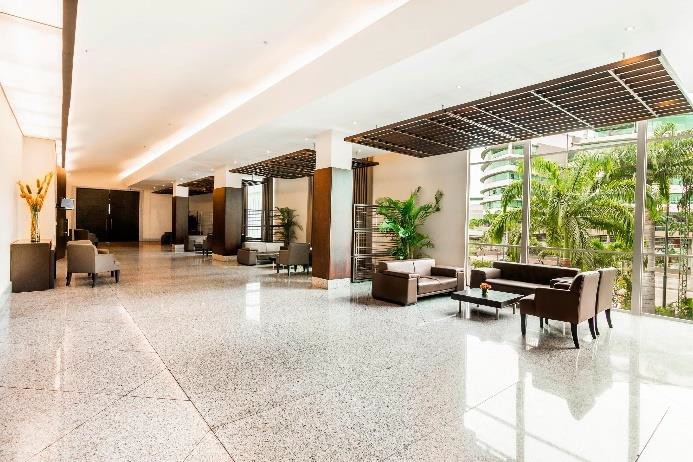 WYNDHAM GARDEN GUAYAQUIL HOTEL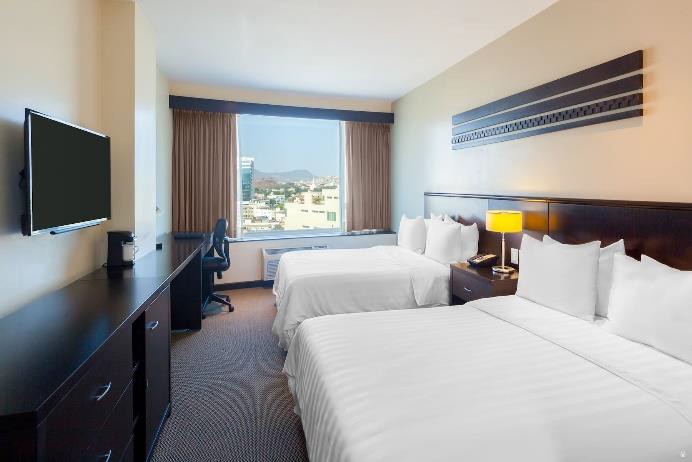 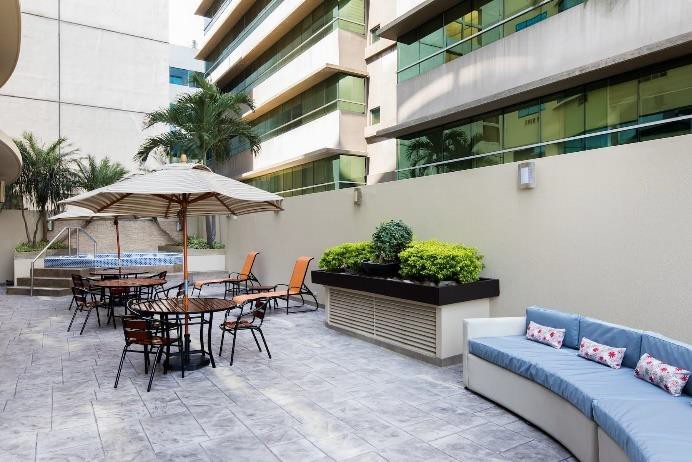 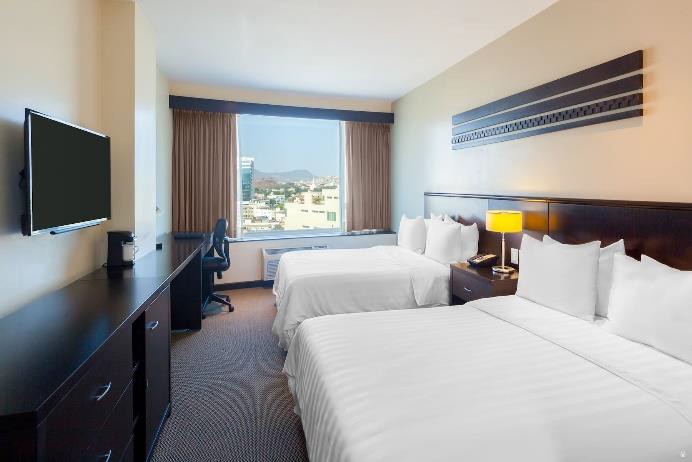 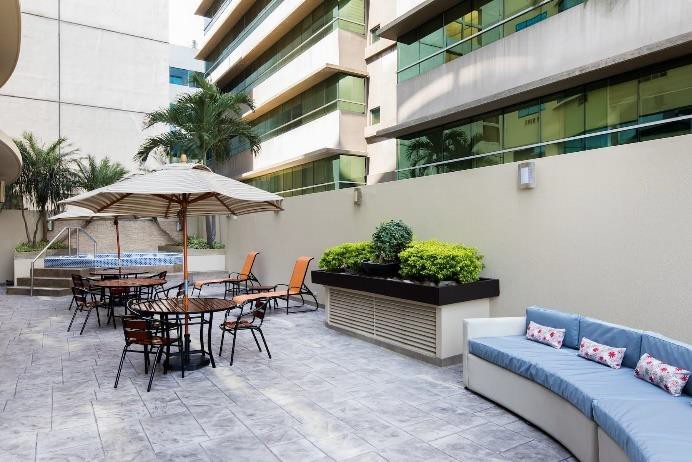 COURTYARD GUAYAQUIL HOTELSingle room full board:	US$ 130.00 per room per day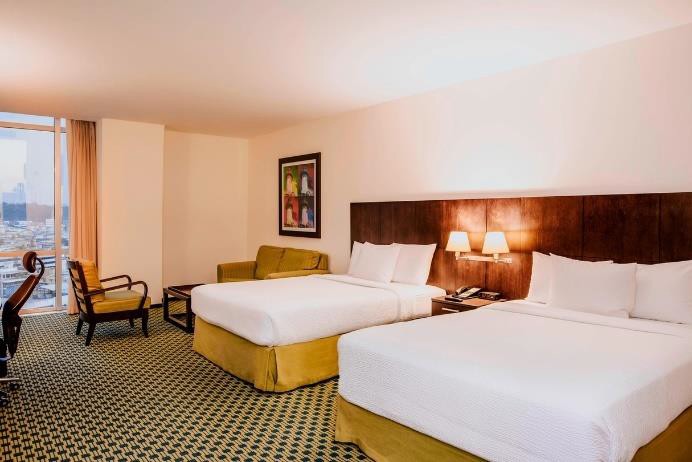 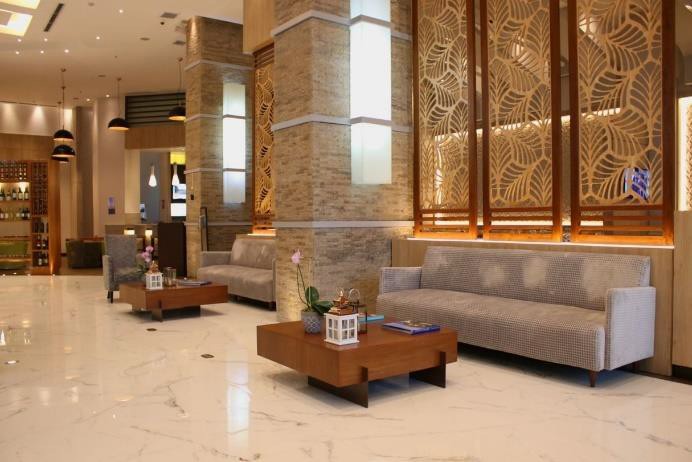 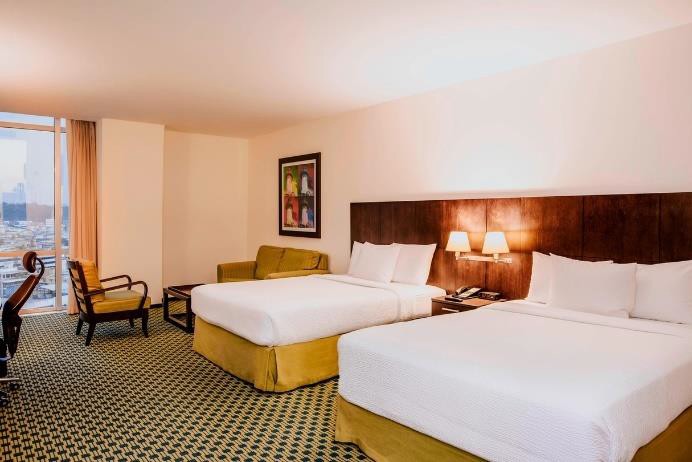 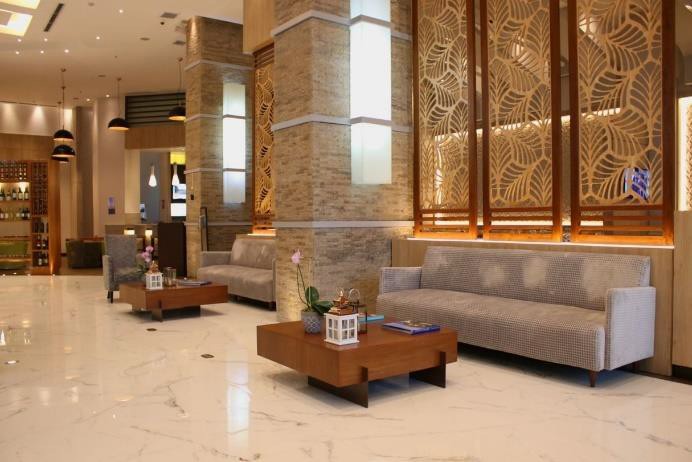 TRANSPORTATIONTransportation will be provided from José Joaquín de Olmedo International Airport of Guayaquil to the official hotels, if booked through WAREOS, within the specified dates.Event transportation will be available between the official hotels and the competition venue starting October 9th. Transportation schedules will be confirmed.VISAAll participants who need an entry visa to Ecuador will be required to complete the Visa Support sections in WAREOS by no later than August 7th, 2023. It is the responsibility of the applicants to provide the necessary information, ensuring that all details are up to date, correct and submitted by the deadlines specified.All participants that require a visa are kindly requested to supply a copy of their latest/valid passport. Copies of each application can be uploaded on WAREOS. All passport copies and personal detailsentered/uploaded to WAREOS will be held securely and in the strictest of confidence and not shared with other parties.PAYMENT CONDITIONSComplete all necessary sections in WAREOS and make full payment by the specified deadlines. Bank transfers only. No credit cards will be accepted. All bank charges will be paid by the participants.The entry fees should be paid in full before arrival.To confirm hotels reservations, a minimum 50% deposit of the total amount is required to be bank transferred to the OC before August 7th, 2023. Reservations after this date will be considered only according to availability. The final outstanding balance shall be made via bank transfer by September 10th, 2023. Accommodation cannot be guaranteed after this deadline. A balanced invoice will be provided via WAREOS.BANK INFORMATION FOR ACCOMMODATION, TRANSPORTATION AND ENTRY FEESThe bank details for the transfer are in the name of:NOTE: ALL PAYMENTS SHALL BE MADE IN USD BY BANK TRANSFER.All bank charges will be paid by the participants. CREDIT CARD are not accepted.CANCELLATIONS & CHANGESAll cancellations and changes must be made through WAREOS:Cancellations received before September 17th, 2023, a full refund of the deposit payment will be made, discounting administrative and bank costs.Cancellations received after September 17th, 2023, no refund will be given.Refunds will be processed after the event.Name changes to team officials or athletes (same category) will be accepted up to two (2) days before the official practice without any additional charge or penalty, if it is after this, they will have a cost of 50 USD.Should flight arrival details change last minute, please contact the Organizing Committee using the details indicated in the team managers’ booklet.If a participant’s arrival is later than the original scheduled arrival date, the room will be charged from the date of the original booking in WAREOS.An email will automatically notify the Organising Committee and Member Association of any changes made in WAREOS.HEALTH REGULATIONSParticipants are understood to be athletes, coaches, officials, judges, volunteers and all personnel who are present during the event.All participants must follow the health regulations established by local and national authorities, as well as those specific to the sport, and be aware of travel restrictions.For more information or updated requirements visit the websites:http://www.tagsa.aerohttps://www.gestionderiesgos.gob.ec/coe-nacional/https://www.salud.gob.ec/PERSONAL HYGIENE AND HEALTHAnyone due to participate in the event who is feeling ill should not attend.Participants should proactively and regularly monitor their health status (including taking their temperature and monitoring for any symptoms).Stay home and self-isolate even with minor symptoms for 10 days or more depending on national protocols, when showing any symptoms (fever, tiredness, dry cough, headache, nasal congestion, runny nose, sore throat, difficulty breathing).Contact a healthcare provider immediately if any respiratory illness is noted.As of February 28, 2023, according to the sanitary regulations in Ecuador, the use of a mask in closed spaces will be mandatory in the case of health centers, hospitals, and health establishments. Check the official sites for updated information.Regularly and thoroughly clean your hands with an alcohol-based hand rub or wash them with soap and water.Avoid touching your eyes, nose and mouth.Cover your mouth and nose with your bent elbow or tissue when you cough or sneeze. Then dispose of the used tissue immediately and wash your hands.Avoid touching high-contact surfaces such as door handles, walls, windows, etc.Avoid crowded places.Avoid steam rooms or saunas.No spitting, as the main mode of transmission of the virus is in respiratory secretions.Athletes should not share clothing, bar soap, sports equipment, water bottles or other personal items.ADDITIONAL INFORMATIONTRAININGThe competition field will be available for training on October 9, 2023. There will be transportation to and from the official hotels. Schedules will be announced in due course.WEATHERDue to its location, Guayaquil's climate is warm almost all year round. For the month of October, the temperature oscillates between 21 and 30 degrees Celsius, with a relative humidity of 57% and there are no rains.INTERNETThe hotels have WiFi internet in rooms and in public areas of the hotel. Internet service will not be provided at the shooting range.WATEREach participant will receive clean bottles of water. Bottled water will be available.LOC CONTACTCorreo: fetasudamericano2023@gmail.comGuillermo Quiroga: +593 997002916Juan Sánchez Rugel: +593 993300270Web: www.feta.org.ecFacebook, Instagram y Twiteer: fetaecuadorFederación Ecuatoriana de Tiro con ArcoAv. De Las Américas s//nEdif. Comité Olímpico Ecuatoriano Guayaquil, EC090510EcuadorStart date for registrationMonday April 24th, 2023Preliminary entriesMonday, July 10th, 2023Final entriesTuesday, September 19th, 2023Late entry fees                 Tuesday, September 19th, 2023Hotel reservation and 50% paymentMonday, August 7th, 2023Transfer request Airport-Hotel-AirportSaturday September 23rd, 2023Visa supportMonday August 7th, 2023Final hotel reservation and paymentSunday September 10th, 2023Full refund cancellation deadlineSunday September 17th, 2023DateActivitySat 7 and Sun 8 OctArrivalsMon, Oct 9thUnofficial practiceTue, Oct 10thOfficial practice, Team Manager´s meeting and equipment inspectionWed Oct 11thQualification round (all categories)Thu, Oct 12thOpen Team and Mixed Team elimination and finalsFri, Oct 13thOpen individual eliminations and Bronze matchesSat, Oct 14thOpen individual finalsSun, Oct 15thDeparture of teamsIndividual:US$100 per athleteOfficials:US$90 per personENTRY FEES in NON-OFFICIAL HOTELSENTRY FEES in NON-OFFICIAL HOTELSIndividual:US$200 per athleteOfficials:US$180 per personPenalty fees to be paid to Organizing Committee:Cost (USD):Entries made after the preliminary and/or final entry deadline date.50 per entryIf final entries differ from the preliminary entries by more than 4 athletes/officials.150 per entryFailure to have made preliminary entries before the deadline date but then have submitted final entries.150 per entrySingle room full board:US$ 150.00 per room per dayNumber of single rooms:8Double room full board:US$ 240.00 per room per dayNumber of doble rooms:28Check-in from:October 7th, 15:00Check-out until:October 15th, 11:00Hotel website:https://www.espanol.marriott.com/hotels/travel/gyesi-sheraton-guayaquil-hotel/Hotel website:https://www.espanol.marriott.com/hotels/travel/gyesi-sheraton-guayaquil-hotel/Single room full board:US$ 150.00 per room per dayNumber of single rooms:8Double room full board:US$ 240.00 per room per dayNumber of doble rooms:30Check-in from:October 7th, 15:00Check-out until:October 15th, 11:00Hotel website:https://www.wyndhamhotels.com/wyndham-garden/guayaquil-ecuador/wyndham-garden-  guayaquil/overview?hotel_id=15935Hotel website:https://www.wyndhamhotels.com/wyndham-garden/guayaquil-ecuador/wyndham-garden-  guayaquil/overview?hotel_id=15935Number of single rooms:10Double room full board:US$ 200.00 per room per dayNumber of doble rooms:29Check-in from:October 7th, 15:00Check-out until:October 15th, 11:00Hotel website:https://www.marriott.com/es/hotels/gyecy-courtyard-guayaquil/overview/Hotel website:https://www.marriott.com/es/hotels/gyecy-courtyard-guayaquil/overview/A/C name:FEDERACION ECUATORIANA DE TIRO CON ARCOBank:Banco BolivarianoAccount number:0855053013Swift code:BBOLECEGXXXBank’s Address:Banco Bolivariano Junín 200 y Panamá Guayaquil, EC090306 EcuadorBank’s phone:+593 4 230 5000 / +593 4 550 5050